University  of Larbi Ben M'Hidi Oum El Bouaghi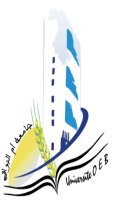 جامعة العربي بن مهيدي أم البواقي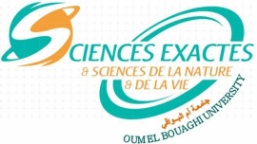 Faculty of Exact Sciences and Natural and Life Sciencesكلية العلوم الدقيقة والعلوم الطبيعية والحياةDepartment of Natural and Life Sciencesقسم العلوم الطبيعية والحياة                Exam consultation program for M2 Biodiversity & EnvironmentSunday 28Monday 29Tuesday 308-9.30EntreprenariatKalèche9.30-11G A E et  BDCBHadjadj M FP EBassa NoraOPSRHamel Asma11-12.30BEB& C G C NHafid HindaTLZidi AnissaB C RBerbache Zakaria12.30-1414-15.30